Name _________________________________________________Parent signature __________________________________________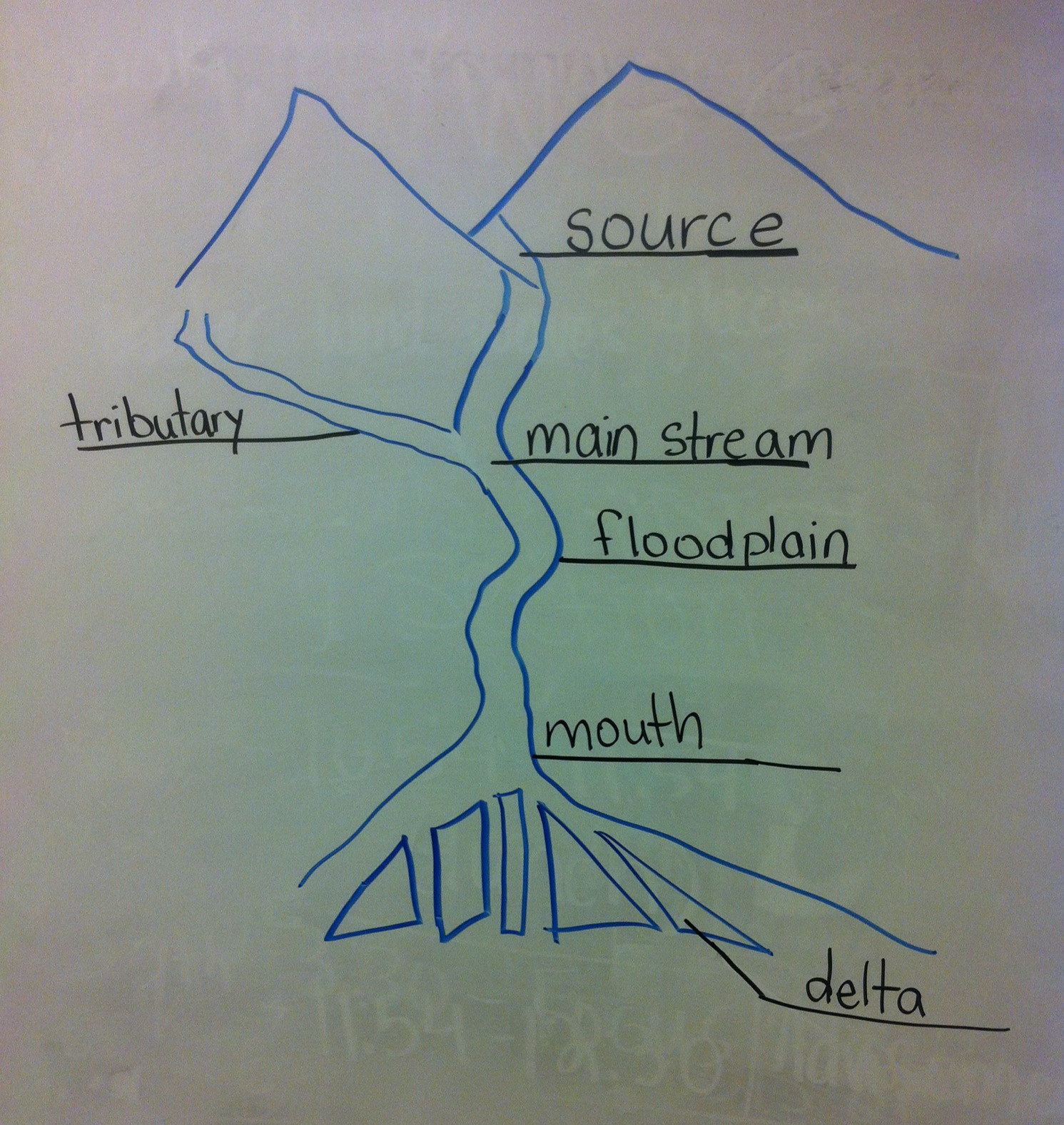 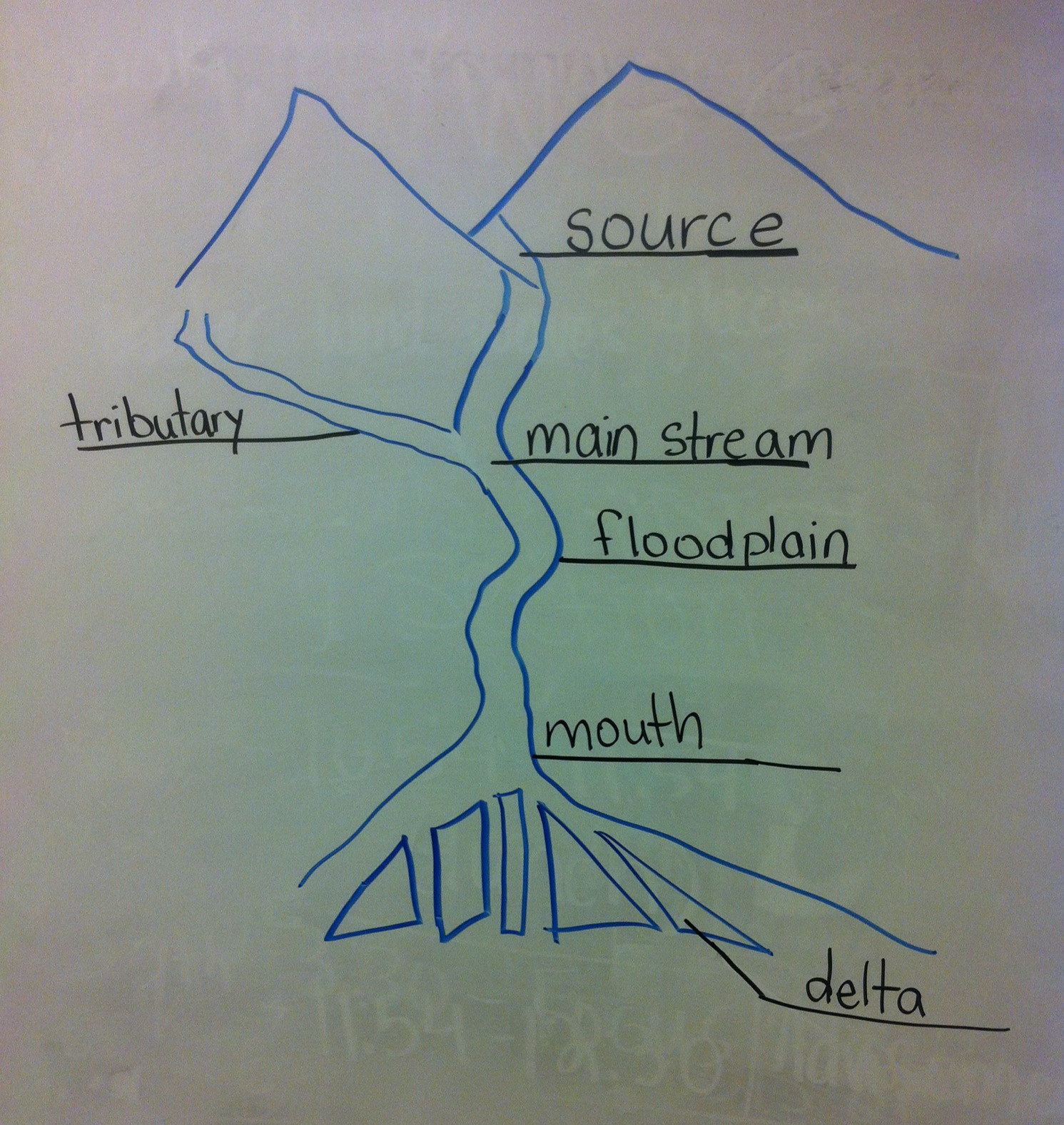 Date of test Friday, January 13thChapter 8 study guide	Draw a river and label the following parts: mouth, tributary, source, floodplain, main stream, deltaThe process by which weathered materials are moved is called erosion_What agent of erosion formed the Grand Canyon? ___running water______What are the 5 agents of erosion? Water, waves, wind, gravity, glaciersWhat are 2 examples of fast mass erosion? landslide and __mudflowWhat are 2 examples of slow mass erosion? earthflow_ and _creep__The removal of loose materials from earth’s surface by wind is deflationThe side of a sand dune with a steep slope is called _slipface_____.Name 3 types of landforms caused by glaciers moraines, kettle lakes, drumlins, u-shaped valleyMost erosion begins with what agent of erosion? gravityWhen did the last ice age end? 11,000_ years agoThe _mouth of a river is where it ends. Glaciers that form in mountains and move slowly downhill through valleys are called valley glaciers_.Loose material deposited by a glacier is called _till__.A boulder left behind by a retreating glacier is called an erratic  (hint: think about Clarence  )A __sea stack   forms when the top of a sea arch falls in to the water.A long offshore underwater deposit of sand is called a __sand bar____________.__Loess    is wind-blown dust.Sinkholes and caverns are features of Karst__ topography.Caves and sinkholes form due to a combination of __limestone__ and the __carbonic   acid in the rain. A sinkhole lake forms when a sinkhole _fills with water__________________.A long, narrow deposit of sand that is connected at one end to the shore is a _spit   .What shape valley do glaciers scrape out? __u-shaped_RACER: (attach on a separate sheet of paper)Why might the floodplain of a river be a good location for a farm? Why might it be a poor location for a farm?-good-water for crops-poor-flooding can ruin cropsWhat causes a glacier to move?-weight of the ice and snow compacts the lower layers and gravity pulls it down the incline